M E D I E N  -  I N F O R M A T I O NApril 2015Genuss Reisen Österreich: Auf den Spuren regionaler SpezialitätenKulinarische Entdeckungsreisen in Österreichs Regionen (71 Zeilen zu je 60 Anschlägen/3.945 Zeichen)Immer mehr "reisende Genießer" sind bei Ausflügen und Urlauben auf der Suche nach regionalen Kostbarkeiten: nach besonderen Produkten, alten und neuen Rezepten, sinnlichen Eindrücken und interessanten Begegnungen. Hotels in ganz Österreich haben sich zur Plattform "Genuss Reisen Österreich" zusammengeschlossen. Die engagierten Gastgeber wollen Entdeckungsfreudige im In- und Ausland mit speziellen Genussprogrammen für die kulinarische Reisedestination Österreich und die Schätze ihrer Region begeistern. Die Palette reicht vom 4-Sterne-Hotel bis zum kleinen Landgasthaus, vom kulinarischen Geheimtipp bis zur bestens bekannten Haubenküche. Alle Hotels des Vereines „Genuss Reisen Österreich“ verpflichten sich zur Teilnahme beim AMA-Gastrosystem mit Herkunftsauszeichnung der Lebensmittel. Die Gastgeber zeichnen sich durch ihre Leidenschaft für die Produkte und das kulinarische Erbe ihrer Region aus. Unterstützt werden die Urlaubsanbieter von Landwirten, Winzern und verarbeitenden Betrieben, die ihre regionalen Wurzeln und Eigenständigkeit pflegen bzw. wieder neu entdecken. Viele der Genuss Reisen-Betriebe "produzieren" auch selbst: Die Zutaten kommen frisch vom eigenen Bauernhof, Garten oder Weingut. Handgemachtes, Hausgemachtes und Veredeltes gibt‘s vom Bauernbrot bis zur Marmelade, aus der eigenen Fleischerei, Konditorei oder Edelbrennerei. Eine immer größere Rolle spielen dabei Bio-Produkte und gesunde Zubereitung. Die regionalen Spezialitäten können selbstverständlich auch für Zuhause gekauft werden. Die Gastgeber von Genuss Reisen Österreich sehen sich als Genuss-Botschafter ihrer Region - und als "Genuss-Vernetzer": Sie kennen alle anderen Genuss-Spezialisten in der Region, organisieren für ihre Gäste Besuchstermine und Verkostungen, Schauvorführungen und Themenwanderungen.Neu bei Genuss Reisen Österreich ist ein “Blick hinter die Kulissen in der Ölmühle Fandler in Pöllau, Steiermark” - eine Ölpräsentation mit Verkostung: "Bei einer Ölpräsentation erzählen wir Ihnen von der Geschichte der Ölmühle. Sie erfahren mehr über Rohstoffe, Produktionsweise und das Fingerspitzengefühl der Pressmeister, der Mix, der den Tropfen Vollkommenheit ausmacht. Beim Verkosten erhalten Sie wertvolle Tipps und Informationen über die Öle und nach einem kleinen Happen aus der Fandler Küche bleibt Ihnen noch Zeit, nach Lust und Laune die Regale durchzustöbern”, informiert die Ölmühle Fandler. Diese Ölpräsentation zur Geschichte der Mühle, Rohstoffe und Produktionsweise mit wertvollen Tipps und Informationen bei der Ölverkostung dauert ca. 1 1/2 Stunden. Preis pro Person: EUR 5,00 (ab 12 Personen, darunter Pauschalpreis EUR 60,00). Kontakt: Ölmühle Fandler, Prätis 1, 8225 Pöllau, Tel. +43 3335 2263, Email: info@fandler.at - www.fandler.at Neu bei Genuss Reisen Österreich ist auch das Angebot des Ursin Hauses Langenlois, Kamptal, Niederösterreich: „In der Vinothek Ursin Haus schöpfen Sie aus dem Vollen: 57 Kamptaler Winzer sind hier mit mehr als 250 Weinen vertreten! Sekt, Edelbrände, Traubensäfte sowie Genussprodukte aus dem Waldviertel vervollständigen das Angebot,“ berichtet Wolfgang Schwarz vom Ursin Haus Langenlois. Gäste können sich hier durch das Weinbaugebiet Kamptal „durchkosten“ und lernen bei einer genussvollen Weinverkostung die Handschriften der Winzer kennen. Der Verkostungspreis pro Person von EUR 10,00 beinhaltet neben den Weinen auch Mineralwasser und Brot. Kontakt: Ursin Haus Langenlois Vinothek & Tourismusservice GmbH, 3550 Langenlois, Kamptalstraße 3, Tel.: +43 2734 2000-0, Email: info@ursinhaus.at - 
www.ursinhaus.at Nähere Informationen zu kulinarischen Entdeckungsreisen in Österreichs Regionen und Genussgutscheinen als Geschenk: Genuss Reisen Österreich, c/o ITA Hermann Paschinger, AUSTRIA, 3491 Straß im Straßertale, Straßfeld 333, Tel. +43 2735 5535-0, E-Mail: info@genussreisen-oesterreich.at, Internet: www.genussreisen-oesterreich.at, Facebook: www.facebook.com/GenussReisen. 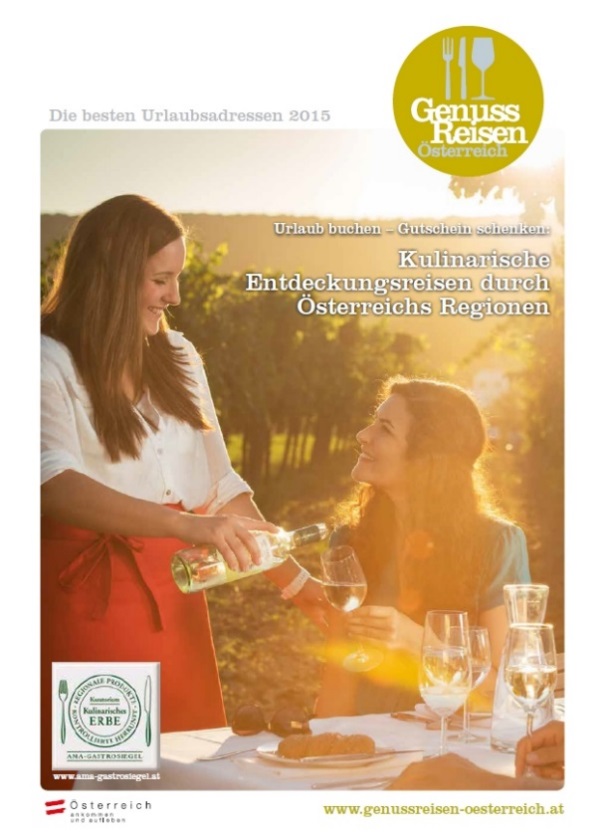 Bildtext: Genuss Reisen Österreich bietet kulinarische Entdeckungsreisen in Österreichs Regionen: www.genussreisen-oesterreich.at Fotocredit: Genuss Reisen Österreich
Ort: Straß im Straßertale
Abdruck honorarfrei!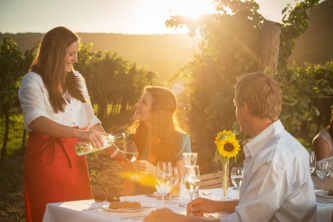 Fotograf: Peter Burgstaller
Fotocredit: Österreich Werbung
Ort: Falkenstein
Abdruck honorarfrei!